KEGIATAN LABORATORIUM PENDIDIKAN SOSIOLOGIFAKULTAS ILMU SOSIALUNIVERSITAS NEGERI YOGYAKARTANo.Tahun KepengurusanKegiatanPihak yang terlibatTempat dan waktu pelaksanaanHasilKeterangan (foto)1.2013Pembentukan pengurus baru periode 2013Pengurus baru periode 20131.2013Pelatihan Adobe FlashPengurus Laboratorium Pendidikan Sosiologi periode 2013Jumat, ‎20 ‎Juni ‎2014Pengurus terbekali ilmu dan pengetahuan praktek adobe flash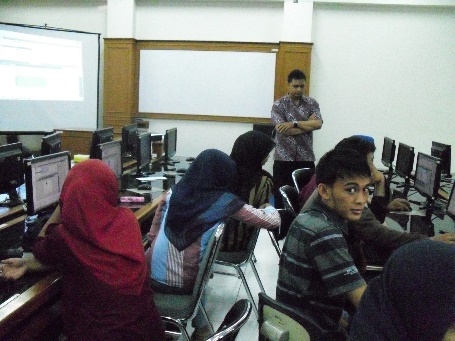 2.2014Pembentukan pengurus baru 2014Pengurus Baru 2014 dengan ketua Nico FergiyonoPameran media pembelajaranMahasiswa Pendidikan SosiologiRabu, ‎17 ‎Desember ‎2014Produk Media Pembelajaran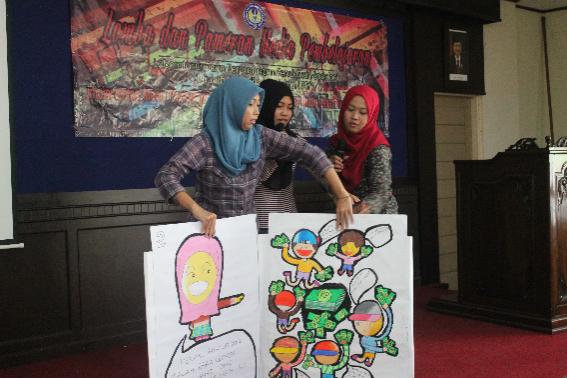 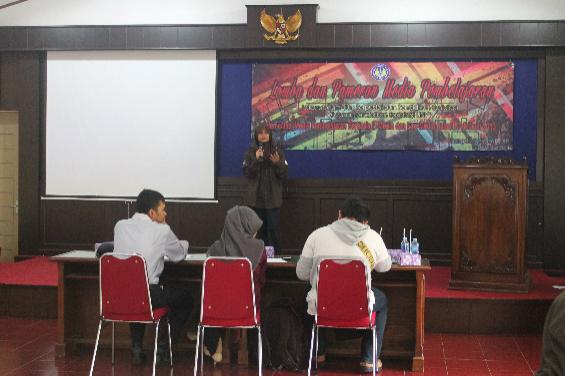 3.2015Pembentukan pengurus baru 2015Pengurus baru periode 2015 dengan ketua Arum Nur HasanahPelatihan Perpustakaan4.2016Pembentukan pengurus baru 2016Pengurus baru periode 2016 dengan ketua Evita Mutmainah4.2016Pembuatan film media pembelajaran berjudul “ Oshnulganie”Mahasiswa pendidikan Sosiologi, pengurus laboratorium pend. Sosiologi dan Gerry filmYogyakarta, November 2016Film media pembelajaran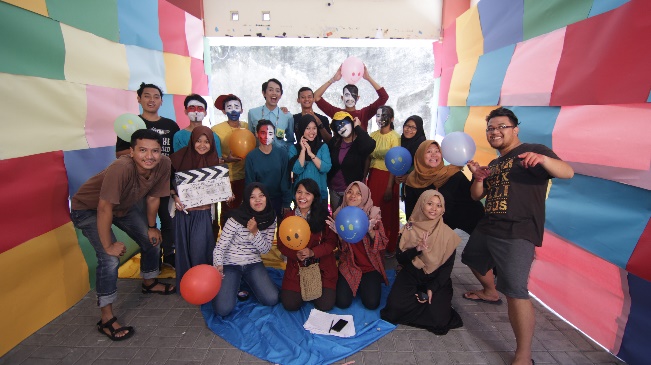 5.2017Pembentukan pengurus baru 2017Yogyakarta, 14 Februari 2017Pengurus baru periode 2017 yang terdiri dari mahasiswa angkatan 2015 dan 2016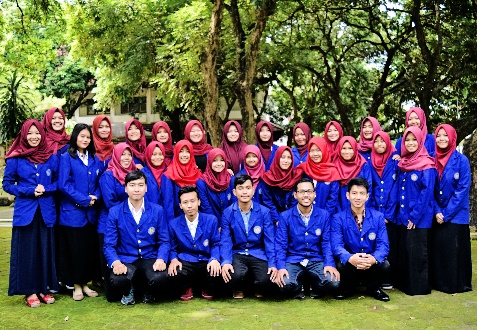 Pelatihan pengurus untuk pengkoleksian pustakaYogyakarta, 1- 3 Maret 2017Di FISNET UNYPengurus terbekali teori dan praktek terkait aplikasi peminjaman buku dan inventaris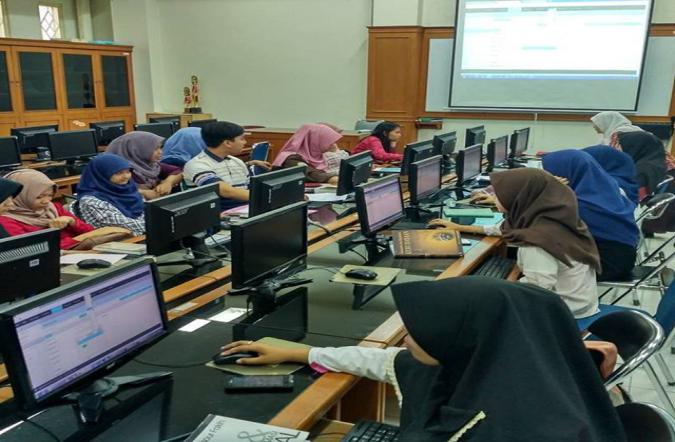 Rapat Program Kerja persiapan Akreditasi JurusanPengurus Laboratorium Pendidikan Sosiologi Periode 2017Di Laboratorium Pendidikan Sosiologi FIS UNYPersiapan Akreditasi Jurusan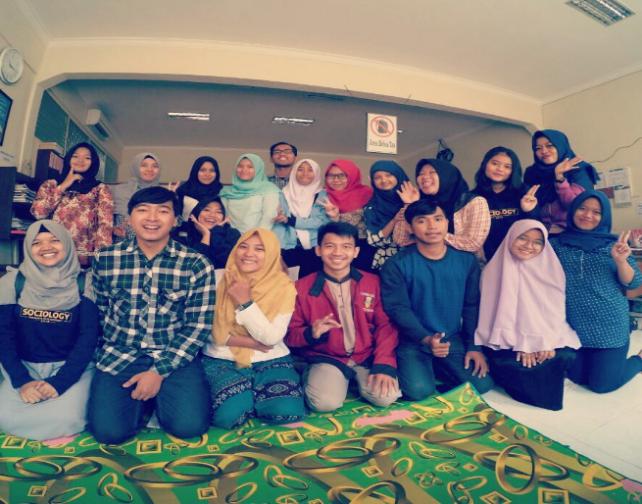 Workshop dengan tema “Re-Produksi Pengetahuan Berbasis Anak  Muda” oleh Dosen FISIP UNS kampungnesia.org Bpk Akhmad Ramdhon, MA. dan Ibu Siti Zunariyah, M.Si.Mahasiswa umumYogyakarta, 28 April 2017 di ruang G02.109 FIS UNY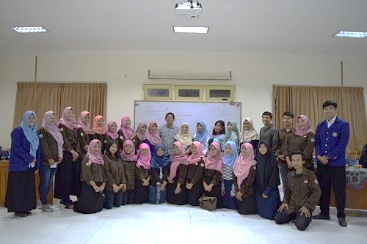 Kunjungan Persahabatan Laboratorium UNY dan UIN Pengurus laboratorium UNY dan UINYogyakarta, Agustus 2017Berbagi pengalaman dan program kerja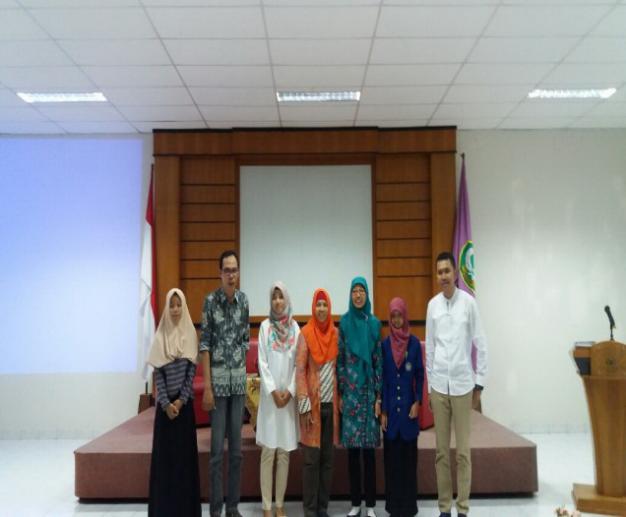 Bedah skripsi Mahasiswa pendidikan sosiologi Yogyakarta, november 2017Hasil penelitian dan trik mengerjakan skripsi 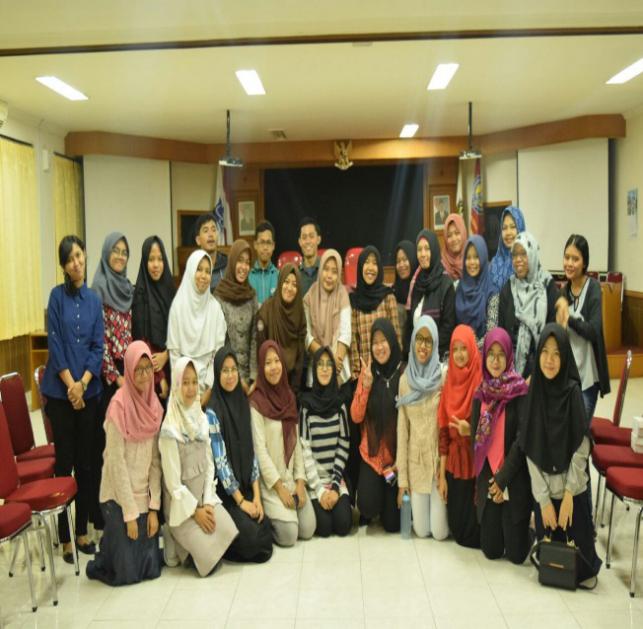 6.2018Pembentukan pengurus baru 2018Yogyakarta, Januari 2018Pengurus baru periode 2018 yang terdiri dari 7 mahasiswa 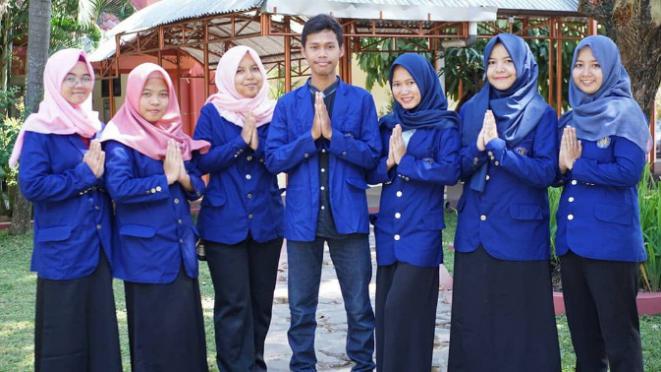 Pelatihan Kepustakaan Pengurus laboratorium Yogyakarta, April 2018Pengurus terampil dan memahami dalam hal kepustakaan 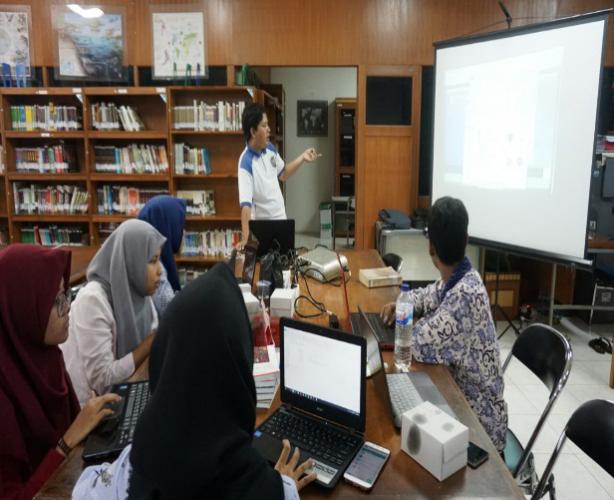 Open House FIS UNY Pengurus laboratorium Yogyakarta Mei 2018`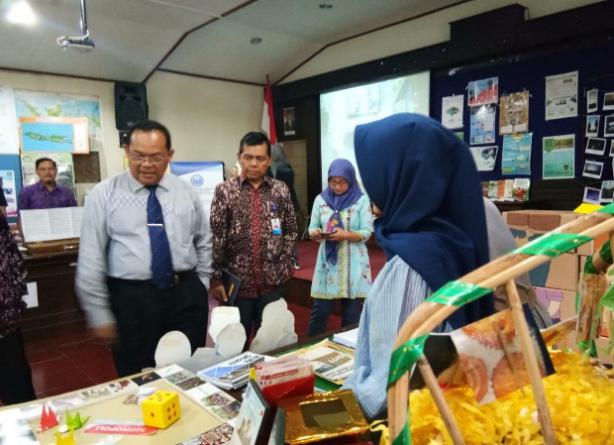 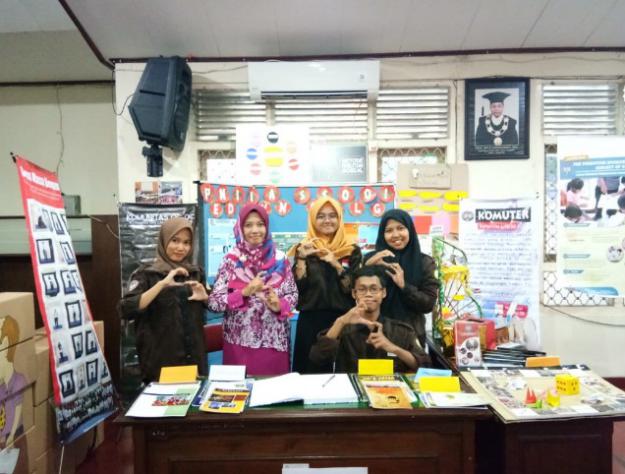 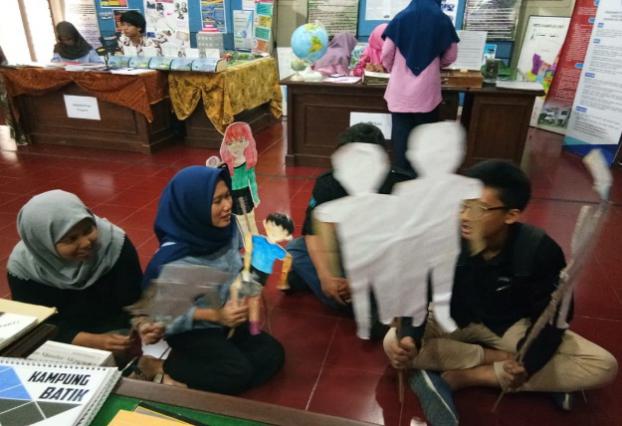 Pelatihan Penulisan Artikel ilmiah Pengurus dan mahasiswa pendidikan sosiologi 2018 Yogyakarta, 2018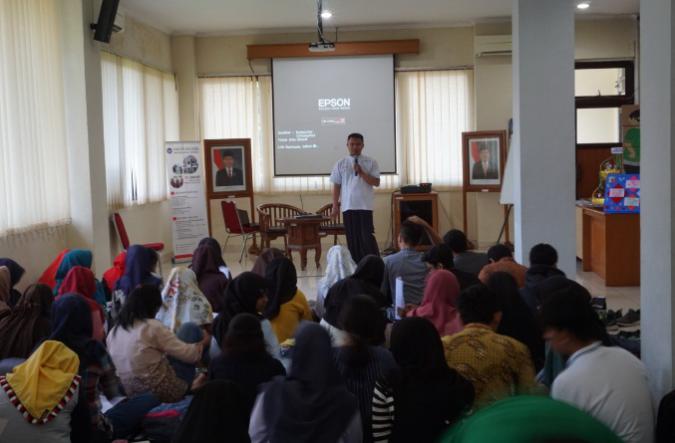 